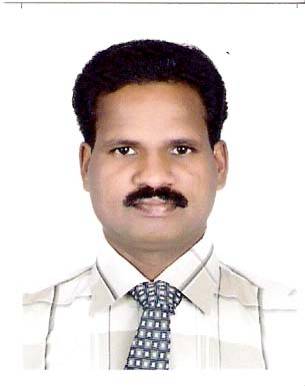 Resume of  RAGHAVAN .K.KMobile: 050-1700735/055-7215019   E-mail : sindhuraghav@yahoo.com______________________________________________________________________________ AREAS OF INTEREST	:  CATERING/REST. SUPERVISORCAREER OBJECTIVETo pursue a long-term permanent and challenging career in hospitality industry, where my experience can be employed towards the growth of the organization.SUMMERY OF QUALIFICATIONS13 years years of professional experience in Gulf and India., willingness to do tasks beyond my responsibilities, ability to interact, skilled in handling people & and ability to work as a part of team and on my own initiative.  EMPLOYMENT HISTORYProfessional Experience in IndiaThree months on the job training from “Hotel Ashok”(ITDC Managed  Five Star Hotel) Bangalore ,as a Trainee Steward.One Year and five Months in “Hotel Lalittha Mahal”(New Name Elite Hotel, ITDC Managed Five Star Hotel) in   worked as a Steward.Three year in Hotel “The Trident”(Managed by Obroi Hotels) in Ahamadabad as Captain.Professional Experience in Gulf Five years in UN Iraq-Kuwait observation  (Managed By Damac Group) in   as a catering supervisor.One year in Eurest Support Service( ESS) as a feeding station supervisor for US marines in .Two years in Al-Ammar catering Company as catering supervisor  and camp in charge in .Nature of WorkManaging the daily works of  location.Responsible for the business performance of the unit. Planning sales ,Profitability and marketing plans.Preparing sales details and reports. Preparing suppliers updates.                                                                					(Cont..)Preparing duty charts for staff.Maintaining high  standard hygienic measures ,quality control, health and safety of unit according to Hygienic department(HACCP).Conducting training programs and motivating staff.Responsible le for monthly Inventory and stocktaking.Responsible for achieving the sales targets and goals.Assisting the chef in menu planning  and costing for food and accommodation for more than 300 staff peopleDay to day store keeping functions.Supervision of more than 1000 peoples food services.Extensive experience in different outlets like restaurant, coffee shop, bar ,banquets and room service.                                                                             EDUCATIONAL QUALIFICATIONSAcademic PREE-DEGREE                          	                          – from Calicut University, Kerala, India. Professional Food and Beverage Service Course     - from Food Craft  Institute and Extension                                                                                                                                                          Center (Govt.of kerala), ,kerala-India.Professional Training                                       - Basic food Hygiene (HACCP) training                                                                            conducted   by German Medical Team.COMPUTER SKILLS	MS Office (Word, Excel)	Internet Research Skills and knowledge of E-mail.LANGUAGE SKILLS             English, Spanish, Arabic, Hindi , Tamil and Malayalam.PERSONAL DATA	Date of Birth		:  28th Dec 1970	Nationality		:  Indian	Marital Status		:  Married            Visa Status		:  Visit Visa